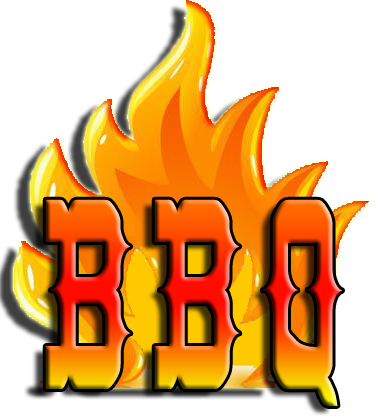 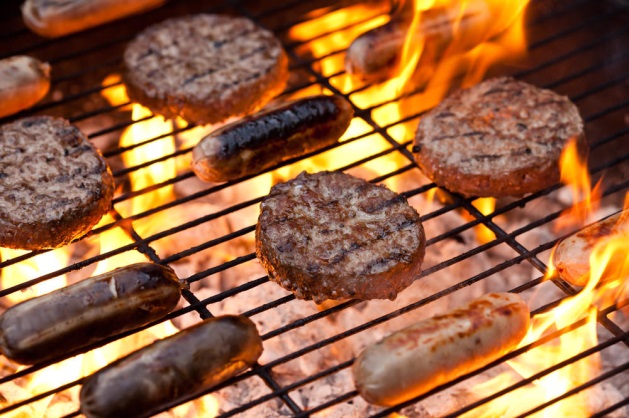 EVERY WEDNESDAY > 11:30AM-1:00PM(In the Courtyard by the Shuniah Building)BEEF BURGER 5.50   BISON BURGER 6.50JUMBO DOG 4.00TURKEY SAUSAGE 4.50Add Cheese .75
Canned Juice or Pop 1.50
Combo Any Item 3.00 (Canned Beverage & Chips)
(Prices include HST)